Инвестиционная площадка № 67-10-50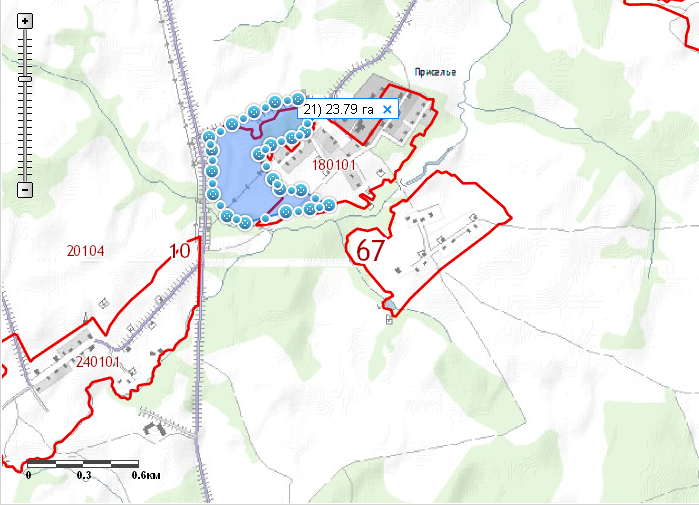 1. Месторасположение:- Смоленская область, Кардымовский район,   д. Приселье;- расстояние до г. Москвы: 320 км;- расстояние до г. Смоленска: 51 км;- расстояние до п. Кардымово-15.5 км.2. Характеристика участка:- площадь – 24 га;- категория земель – земли населенных пунктов;- форма собственности – государственная, не разграничена.3. Подъездные пути:Наличие двухполостной асфальтированной дороги, свободный доступ грузовиков и дорожной техники. Железная дорога направления Москва-Западная Европа -5 км.Автодорога «Москва - Минск» -3,5 км.4. Инженерные коммуникации:-  газоснабжение –ориентировочное расстояние 3,0 км;-  электроснабжение – ВЛ-1006 ПС Каменка проходит по ЗУ, ориентировочное расстояние 0,2 км;  -  водоснабжение – точка подключения 0,2 км.5. Условия предоставления:- аренда,- покупка.